21 december 2023 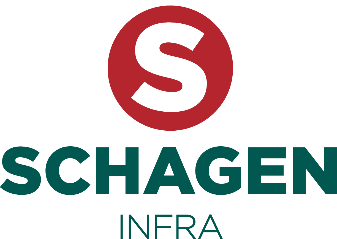 Beste heer/mevrouw, Sinds eind oktober werken we bij u in de buurt. In opdracht van de gemeente Dalfsen leggen we een deel van de snelfietsroute aan. Zo verbeteren we de fietsroute tussen Zwolle, Dalfsen, Oudleusen en Ommen. In deze brief geven wij u informatie over de werkzaamheden, planning en bereikbaarheid vanaf de periode na de kerstvakantie. PlanningDe afgelopen weken werkten we aan het deel tussen de Polhaarweg en de rotonde Koesteeg. Na de kerstvakantie gaan we op maandag 15 januari weer van start. We ronden dan de werkzaamheden op dit deel af. Dit houdt in dat we het straatwerk van de voetpaden afmaken en alles hier opruimen. Maandag 22 januari beginnen we, als de weersomstandigheden het toelaten, met de werkzaamheden op de Ankummer Es, tussen de Polhaarweg en Leemculeweg. We gaan hier eerst de voetpaden opnieuw straten. We zetten de halve rijbaan af, waardoor verkeer met enige hinder langs de werkzaamheden kan rijden. Vanaf 26 februari staan de werkzaamheden aan de hoofdrijbaan op de planning. Daarvoor is het noodzakelijk om de hele rijbaan af te sluiten. Uiteraard geven we dan duidelijk de omleidingsroutes en de bereikbaarheid aan. AfsluitingOp het moment dat we de hoofdrijbaan afsluiten, kunt u de containers op de gebruikelijke dag aan de weg zetten. Wij brengen de containers naar een centrale plek, waar ze geleegd kunnen worden. Aan het eind van de dag zetten we ze weer terug. In geval van nood kunnen hulpdiensten altijd langs de werkzaamheden rijden en hun bestemming bereiken. Te voet en met de fiets kunt u onze werkzaamheden passeren. ContactHeeft u vragen? Die kunt u mailen naar snelfietsroute@schageninfra.nl. Wilt u liever bellen? Dan kunt u op werkdagen tijdens kantooruren telefonisch contact met mij opnemen via 06 – 51 27 13 08.Wilt u tekeningen van de werkzaamheden bekijken? Dan bent u van harte welkom in onze keet achter de BP aan de Goldkampstraat. Het zou fijn zijn als u van tevoren even belt of een mailtje stuurt! 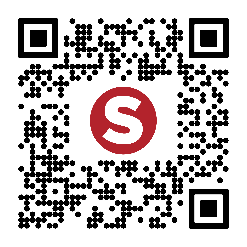 Daarnaast geven we wekelijks projectupdates via onze eigen app Schagen Infra, die u gratis kunt downloaden in de app- of playstore. Of scan de QR-code. Als u klikt op Snelfietsroute Oudleusen - Dalfsen volgt u het project. In de app vindt u meer informatie over de voortgang van de werkzaamheden, kunt u foto’s bekijken, een enquête invullen en contact met Schagen Infra opnemen. Onze werkzaamheden veroorzaken helaas enige hinder. We doen ons best de overlast zoveel mogelijk te beperken. Mocht u een vraag hebben, dan zoeken we altijd samen naar een passende oplossing. Alvast bedankt voor uw begrip en medewerking! Met vriendelijke groet,Henrie BouwhuisUitvoerder Schagen Infra